  MADONAS NOVADA PAŠVALDĪBA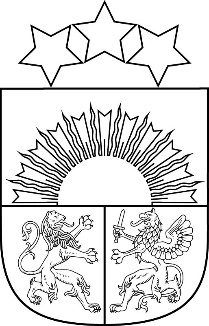 Reģ. Nr. 90000054572Saieta laukums 1, Madona, Madonas novads, LV-4801 t. 64860090, e-pasts: pasts@madona.lv ___________________________________________________________________________MADONAS NOVADA PAŠVALDĪBAS DOMESLĒMUMSMadonā2022. gada 24. maijā				            				Nr.313   					                                                  	 (protokols Nr. 12, 51. p.)Par finansējuma piešķiršanu Ērgļu apvienības pārvaldei futbola trenera apmaksai Ir saņemts Madonas novada pašvaldības domes deputāta A.Masaļska un Ērgļu vidusskolas padomes priekšsēdētāja M.Feldberga 09.05.2022. iesniegums ar lūgumu piešķirt finansējumu futbola trenera apmaksai (8 h nedēļā) darba samaksas nodrošināšanai 2022.gada maija un jūnija mēnešos, lai nodrošinātu bērnu iesaisti fiziskajās aktivitātēs. 	Noklausījusies sniegto informāciju, ņemot vērā 19.05.2022. Izglītības un jaunatnes lietu komitejas un 24.05.2022. Finanšu un attīstības komitejas atzinumu, atklāti balsojot: PAR – 16 (Agris Lungevičs, Aigars Šķēls, Aivis Masaļskis, Andris Dombrovskis, Artūrs Čačka, Artūrs Grandāns, Gatis Teilis, Gunārs Ikaunieks, Iveta Peilāne, Kaspars Udrass, Māris Olte, Rūdolfs Preiss, Sandra Maksimova, Valda Kļaviņa, Vita Robalte, Zigfrīds Gora), PRET – NAV, ATTURAS –  NAV, Madonas novada pašvaldības dome NOLEMJ:Piešķirt finansējumu EUR 594,00 apmērā Ērgļu novada apvienībai futbola trenera apmaksai (8 stundas nedēļā) darba samaksas nodrošināšanai un valsts sociālās apdrošināšanas obligātajām iemaksām no 2022.gada maija un jūnija mēnešiem no izglītības pasākumu budžetā no nodarbībām bērniem ar speciālajām vajadzībām paredzētā finansējuma. Domes priekšsēdētājs				A.LungevičsSeržāne 64860562